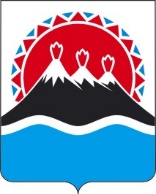 П О С Т А Н О В Л Е Н И ЕПРАВИТЕЛЬСТВАКАМЧАТСКОГО КРАЯг. Петропавловск-КамчатскийПРАВИТЕЛЬСТВО ПОСТАНОВЛЯЕТ:1. Внести в часть 37 постановления Правительства Камчатского края от 04.02.2021 № 118-П «Об утверждении Порядка оказания государственной социальной помощи на основании социального контракта малоимущим гражданам» изменение, изложив ее в следующей редакции:«37. При изменении величины прожиточного минимума трудоспособного населения, установленной в Камчатском крае, размер государственной социальной помощи в виде выплаты ежемесячного денежного пособия подлежит пересмотру путем заключения дополнительного соглашения к действующему социальному контракту.».2. Настоящее постановление вступает в силу после дня его официального опубликования, действие настоящего постановления распространяется на правоотношения, возникшие с 1 июня 2022 года.[Дата регистрации]№[Номер документа]О внесении изменений в часть 37 постановления Правительства Камчатского края от 02.04.2021 № 118-П «Об утверждении Порядка оказания государственной социальной помощи на основании социального контракта малоимущим гражданам»Председатель Правительства Камчатского краяЕ.А. Чекин